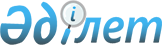 "Қазақстан Республикасы мен Халықаралық Қайта Құру және Даму Банкі арасындағы № 8156-KZ, Қарыз туралы келісімге (Шығыс - Батыс автомобиль жолдарын дамыту жобасы (Алматы - Қорғас учаскесі): Батыс Еуропа - Батыс Қытай халықаралық транзит дәлізі (ОАӨЭЫ 1b) түзетулерге қатысты Қазақстан Республикасы мен Халықаралық Қайта Құру және Даму Банкі арасындағы келісім-хатты ратификациялау туралы" Қазақстан Республикасы Заңының жобасы туралыҚазақстан Республикасы Үкіметінің 2018 жылғы 17 тамыздағы № 509 қаулысы.
      Қазақстан Республикасының Үкіметі ҚАУЛЫ ЕТЕДІ:
      "Қазақстан Республикасы мен Халықаралық Қайта Құру және Даму Банкі арасындағы № 8156-KZ Қарыз туралы келісімге (Шығыс - Батыс автомобиль жолдарын дамыту жобасы (Алматы - Қорғас учаскесі): Батыс Еуропа - Батыс Қытай халықаралық транзит дәлізі (ОАӨЭЫ 1b) түзетулерге қатысты Қазақстан Республикасы мен Халықаралық Қайта Құру және Даму Банкі арасындағы келісім-хатты ратификациялау туралы" Қазақстан Республикасы Заңының жобасы Қазақстан Республикасының Парламенті Мәжілісінің қарауына енгізілсін. ҚАЗАҚСТАН РЕСПУБЛИКАСЫНЫҢ ЗАҢЫ Қазақстан Республикасы мен Халықаралық Қайта Құру және Даму Банкі арасындағы № 8156-KZ Қарыз туралы келісімге (Шығыс - Батыс автомобиль жолдарын дамыту жобасы (Алматы - Қорғас учаскесі): Батыс Еуропа - Батыс Қытай халықаралық транзит дәлізі (ОАӨЭЫ 1b) түзетулерге қатысты Қазақстан Республикасы мен Халықаралық Қайта Құру және Даму Банкі арасындағы келісім-хатты ратификациялау туралы
      2018 жылғы 23 мамырда Астанада жасалған Қазақстан Республикасы мен Халықаралық Қайта Құру және Даму Банкі арасындағы № 8156-KZ Қарыз туралы келісімге (Шығыс - Батыс автомобиль жолдарын дамыту жобасы (Алматы - Қорғас учаскесі): Батыс Еуропа - Батыс Қытай халықаралық транзит дәлізі (ОАӨЭЫ 1b) түзетулерге қатысты Қазақстан Республикасы мен Халықаралық Қайта Құру және Даму Банкі арасындағы келісім-хат ратификациялансын.
					© 2012. Қазақстан Республикасы Әділет министрлігінің «Қазақстан Республикасының Заңнама және құқықтық ақпарат институты» ШЖҚ РМК
				
      Қазақстан Республикасының
Премьер-Министрі

Б. Сағынтаев
Жоба
      Қазақстан Республикасының
Президенті
